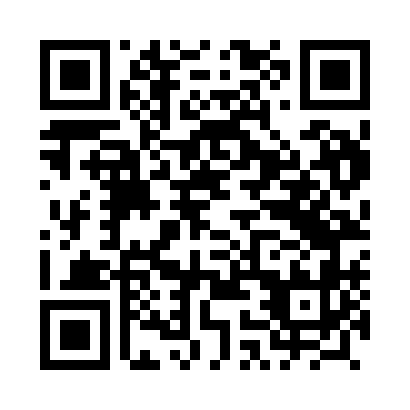 Prayer times for Lelis, PolandMon 1 Apr 2024 - Tue 30 Apr 2024High Latitude Method: Angle Based RulePrayer Calculation Method: Muslim World LeagueAsar Calculation Method: HanafiPrayer times provided by https://www.salahtimes.comDateDayFajrSunriseDhuhrAsrMaghribIsha1Mon4:026:0712:385:047:099:062Tue3:596:0412:375:057:119:093Wed3:566:0212:375:067:139:114Thu3:535:5912:375:087:159:135Fri3:505:5712:365:097:179:166Sat3:475:5512:365:107:189:187Sun3:435:5212:365:127:209:218Mon3:405:5012:365:137:229:249Tue3:375:4812:355:147:249:2610Wed3:345:4512:355:157:269:2911Thu3:305:4312:355:177:279:3112Fri3:275:4112:345:187:299:3413Sat3:245:3812:345:197:319:3714Sun3:205:3612:345:207:339:4015Mon3:175:3412:345:227:359:4216Tue3:135:3212:335:237:369:4517Wed3:105:2912:335:247:389:4818Thu3:065:2712:335:257:409:5119Fri3:035:2512:335:267:429:5420Sat2:595:2312:335:277:449:5721Sun2:565:2012:325:297:4510:0022Mon2:525:1812:325:307:4710:0323Tue2:485:1612:325:317:4910:0624Wed2:445:1412:325:327:5110:1025Thu2:405:1212:325:337:5310:1326Fri2:365:1012:325:347:5410:1627Sat2:325:0812:315:357:5610:2028Sun2:285:0512:315:377:5810:2329Mon2:245:0312:315:388:0010:2730Tue2:205:0112:315:398:0110:30